Перечень планируемых изменений в Правила землепользования и застройки Губахинского городского округа в процедуре публичных слушаний, проходящих с 10.08.2016 по 10.10.2016.1. Предлагаемые графические изменения в Часть II ПЗЗ: Карта градостроительного зонирования. Перечень земельных участков и границ зон ограничений, подлежащих корректировке по градостроительному зонированию 2. Предлагаемые текстовые изменение в статью 37 Части III. Градостроительные регламенты.2.1. В части 1 «Основные виды и параметры разрешенного использования земельных участков  и объектов капитального строительства» Зоны промышленных объектов I, II, III класса опасности (ПЗ-1) внести изменения:	2.1.1. позицию 1 столбца 2 «Параметры разрешенного использования» изложить в следующей редакции:«Минимальный размер земельного участка – не менее 0,02 гаОтступ от красной линии - не менее 5 м., при новом строительствеМаксимальное количество этажей - 5 этажейМаксимальная высота оград – 1,5 мМаксимальный процент застройки – 70%»(решение комиссии по землепользованию и застройке № 4-2016)2.2. В части 1 «Основные виды и параметры разрешенного использования земельных участков  и объектов капитального строительства» Зоны обслуживания объектов, необходимых для осуществления производственной и предпринимательской деятельности (ОДЗ-5) внести изменения:	2.2.1. позицию 2 столбца 2 «Параметры разрешенного использования» фразу «Минимальная площадь земельных участков – 0,5 га» изменить на «Минимальная площадь земельных участков – 0,1 га»(решение комиссии по землепользованию и застройке № 7-2016)2.3. Часть 1 «Основные виды и параметры разрешенного использования земельных участков  и объектов капитального строительства» Зоны промышленных объектов IV, V класса опасности (ПЗ-2) дополнить позицией следующего содержания:Карта 1.

Карта 2.Карта 3.Утверждено Решением Губахинской городской Думы от ___________________№_________№ п/пНаименованиеАдрес земельного участкаТекущее территориальное зонированиеНеобходимое территориальное зонированиеПрим.1234561Земельный участокюжнее промплощадки АО «Метафракс» для целей не связанных со строительством с дополнением РЗ -1ПЗ-1 (протокол комиссии по       З и З № 6-2016)Карта № 12Земельный участоктерритория между ОАО «Метафракс» и ОАО «Губахинский кокс»РЗ-1ПЗ-1 (протокол комиссии по       З и З № 6-2015)Карты  № 13Земельный участокв г.Губаха, земельный участок, расположенный в районе ул.Гоголя (между улицами Пугачева и Танкистов) ЖЗ-2ЖЗ-1 (протокол комиссии по ПЗЗ № 4-2016)Карта № 24Особо охраняемая природная территорияубрать особо охраняемую территорию «Крестовая гора» и расширить особо охраняемую территорию «Ладейный лог»Постановление ПК от 28.03.2008 г. № 64-П «Об особо охраняемых природных территориях регионального значения, за исключением биологических охотничьих заказников»Карта № 3Объекты придорожного сервиса (4.9.1)Минимальный размер земельного участка 0,1 га.Автозаправочные станции проектировать из расчета 1 топливораздаточная колонка на 1200 легковых автомобилей.Станции техобслуживания – один пост на 200 легковых автомобилей.В соответствии с техническими регламентами, СНиПами, СП, СанПиН и др. документамиСуществующие данные ПЗЗВносимые изменения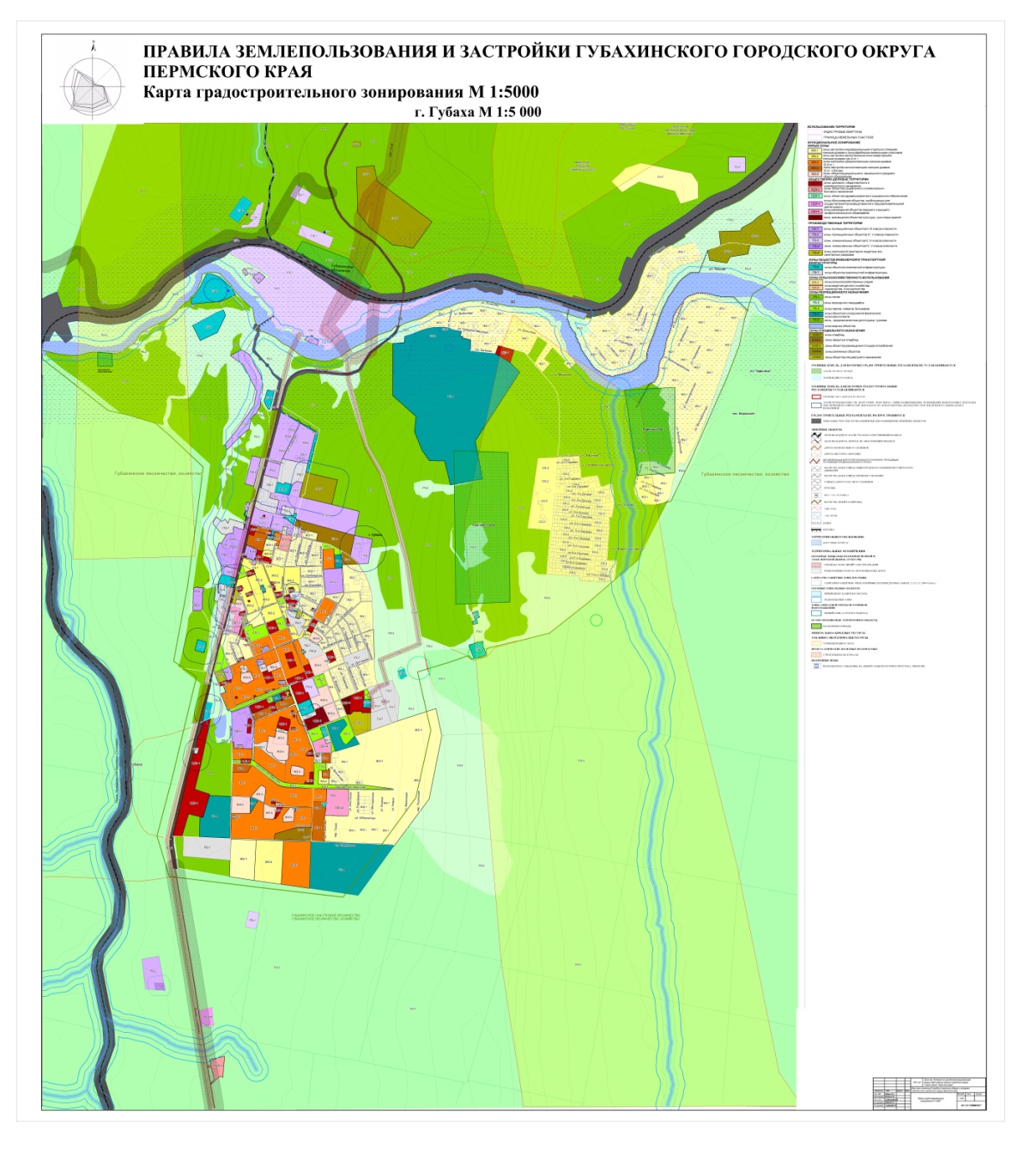 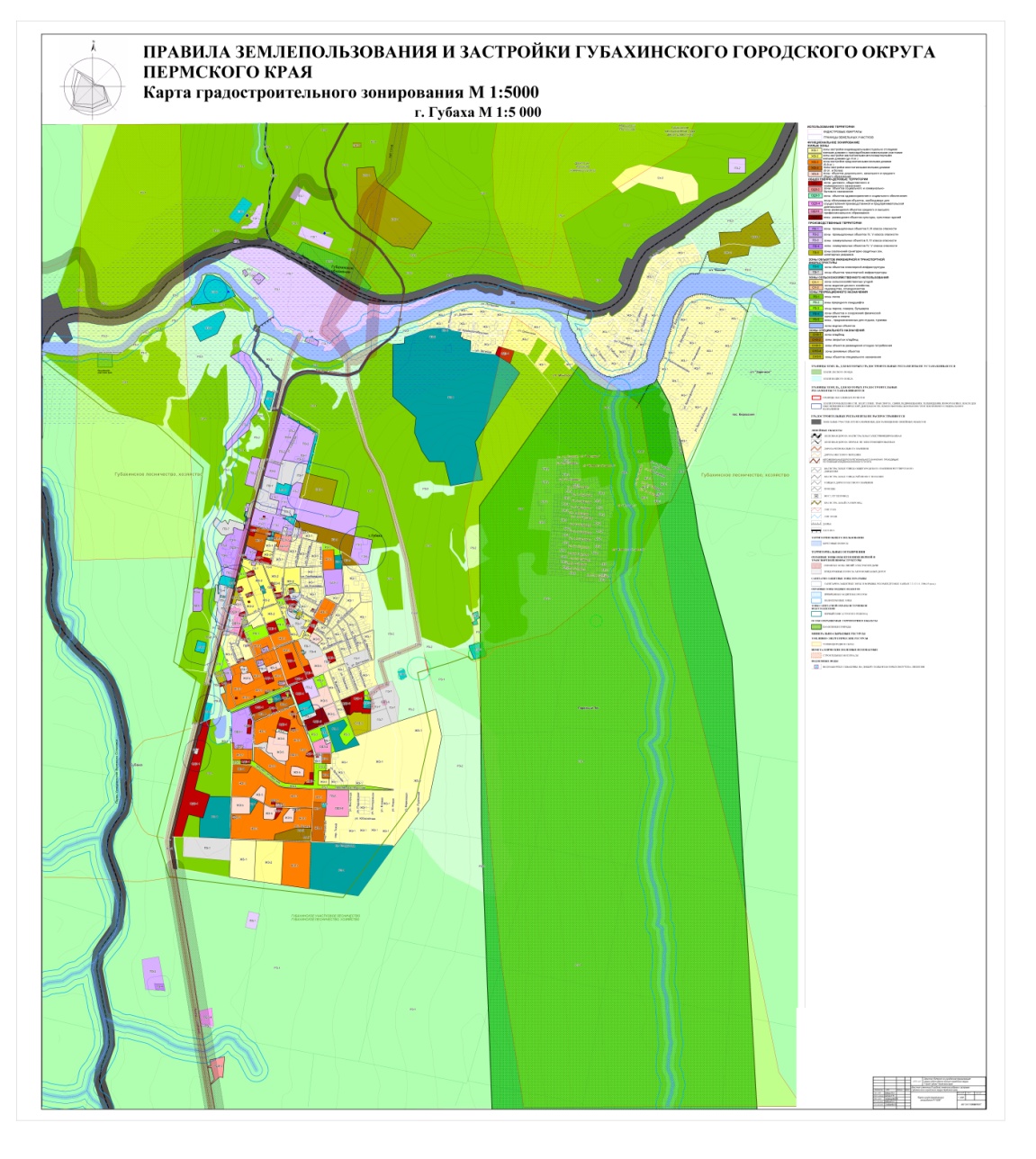 М 1:5000М 1:5000